Llanfair Primary School                  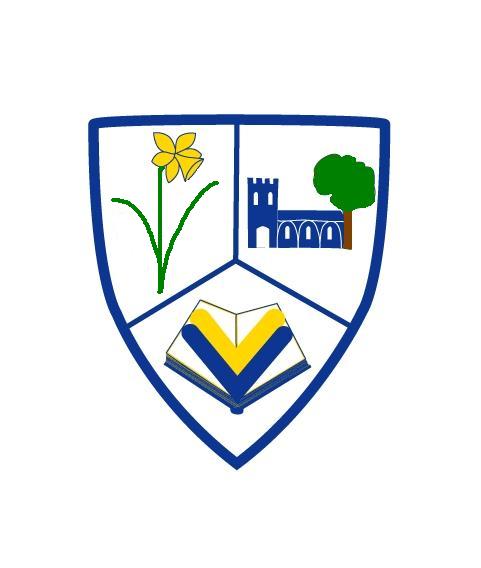 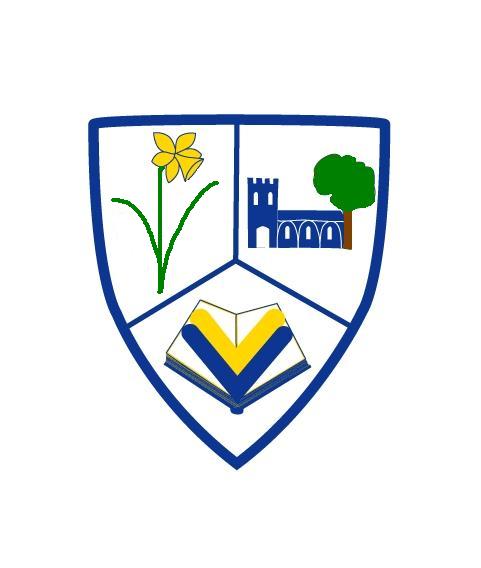 Governing Body Annual Report to ParentsThis report relates to academic year 2021-2022Introduction to Governors’ report to parents.On behalf of the Governing Body of Llanfair School, I would like to present this annual report to you.The last academic year has seen a number of changes, most significantly Mr Jon Paul Guy moving on to pastures new; we wish him every success in his new school. Equally, I would like to pass on my gratitude to Miss Helen Jones who stepped into the role of acting head for the spring and early summer term. I would like to take the opportunity to welcome Mr Rhys Jones into his new role as head of Llanfair and I look forward to supporting him in his drive to continue improving the school and helping pupils achieve their full potential. I would like to extend my thanks to all the staff and governors for their hard work and dedication during this time and their commitment to maintaining the high standard of both academic and pastoral care.The Governing body is constantly evolving and this year, we said goodbye to Anthony Ford who had extended his tenure as governor in order to help support the governing body through challenging times. Thank you, Anthony, for all your support. Due to the lifting of restrictions, it was lovely to hold Sports Day once again with parents in attendance, which was thoroughly enjoyed by pupils, staff and parents alike. As a school we believe the key to our continued success both academically and pastorally is to continue to maintain and develop communication and engagement with parents and pupils. The lifting of restrictions has now facilitated the return of our open door policy enabling parents to hold discussions with staff on a more informal basis. I would like to thank Mr Rhys Jones for his positive and enthusiastic approach and hope that it is the beginning of a long relationship with the school. I am proud to represent the governors and pass on congratulations to all the staff and pupils facing the challenges of the new curriculum. Both the academic progress and well-being of the whole school community remains the focus of the staff and governors. The school is an integral part of the community and this is due to the ethos of togetherness and hard work that exists in the school.Margaret NelsonChair of GovernorsLlanfair Primary School is an English medium school located on the road between St. Athan and Cowbridge in St. Mary Church.  The school caters for pupils aged 3-11 years of age, with a morning nursery.The Governing Body meets twice termly with several sub-committees and working groups also meeting regularly.  Governors visit school to observe the school in operation and also to discuss learning with the children.  Governing Body Composition (as of July 2022)Governor                                                        Category                                           Term ExpiresMrs. Rachel Edwards                                     Parent                                                     21.01.24Mrs. Sarah Trigg                                             Teacher Representative                      10.10.24Mrs Mary Llewellyn	                               Community                                            01.10.21Mrs. Margaret Nelson                                   Community                                           16.11.23Mrs. Bethan Wostear                                    Parent                                                     04.07.23Mrs. Sally Rees/Ms. Jill Walker                   Non-teaching Representative              27.11.24Mr. Anthony Ford                                           Local Authority                                      19.10.23Mr. Graeme Smith                                          MAR                                                        01.09.25Mrs. Caroline Neudegg                                  Community                                            21.01.24Mr. Shaun Trigg                     	                 Local Authority                                      16.11.23Mrs. Hilary Wickett			   Parent                                                     21.01.24Mr. Andy Crowe                                              Local Authority	                         18.10.24 Mr. Iain Purdy                                                  Parent                                                     06.10.25                                                                   Mrs. Karen Whitlock                                       ClerkChair of Governors:  Mrs. Margaret NelsonClerk to the Governors:  Mrs. Karen WhitlockBoth the Chair of Governors and the Clerk can be contacted using the school’s address.No parents’ meeting was held last year.School Improvement PlanThe school’s work on its SIP was interrupted by further the impact of Coronavirus particularly during the Autumn and Spring term and a change of leadership during the summer term 2022. Continue recovery from the impact of the global pandemicExternal and outside visitors have been welcomed into the school in Summer 22.Extra curricular activities were reinstated in Summer 22. All pupils took part in an off site educational visit Summer 22. Range of monitoring activities in Summer 22 identified strengths and areas for improvement. Monitoring activities including book scrutiny focused on progress since return to school. Nearly all books demonstrated good progress from pupils starting points at the beginning of the year. Data analysis of in house assessments demonstrated strong progress despite the challenges of Covid.Develop the school’s curriculum in line with the Curriculum for Wales framework.April 22 change of leadership. There was an in depth evaluation of curriculum journey during Spring Term 2022.  A new planning format was introduced in Summer 22 and mapping of Areas of Learning experience  content under the What Matters statements with local cluster took place. This was to ensure coverage of the statutory What Matters statements.Pupils were directly involved in expeditions (immersion days) to ensure that pupils had the opportunity to influence how and what they would like to learn. There was a direct correlation between pupils ideas and planned teaching and learning activities. Monitoring (lesson observations) conducted in Summer 22 which focused on level of challenge. Many lessons observed included appropriate challenge for all learners.HT has led workshop for parents on curriculum vision and presented to GB so that all stakeholder are informed of curriculum journey.Following the appointment of new HT in April 2022, significant progress has been made to redefine the vision for curriculum development. This has been shared with all stakeholders.Enhance provision for pupils’ wellbeing and begin implementation of changes to practice associated with the ALN ActEvidence of around half of classes using Growth Mindset regularly and consistently. Staff have received training on My Concern Summer 2022 to report safeguarding concerns. ST (H&W coordinator) attended Perform and Grow and has completed a self evaluation of well being. This will be used to develop actions and impact school priority. Wellbeing flowchart is being used effectively and all staff are aware of its use and purpose. Comprehensive ALN tracker developed and regularly reviewed to assess progress of learners. ALN act is implemented appropriately. ALNco attends regular training and is fully informed of developments. All pupils completed one page profiles summer 2022 with parental involvement. Excellent progress has been made in respect of the implementation of the ALN act. Refine and enhance the school’s approaches to Evaluation and ImprovementThis target was reviewed with the schools Improvement Partner and the Governing Body and it was deemed appropriate to change with new Headteacher appointment in April 22. Actions originally identified were accountable to previous Headteacher.School LeaversNineteen pupils left Year 6 in the summer of 2022.  Nearly all pupils transferred to Cowbridge Comprehensive School.  School holds a transition plan with Cowbridge Comprehensive School.  Unfortunately transition arrangements for pupils were disrupted by the Covid restrictions.  School held virtual meetings with secondary staff to provide information to support pupils’ transition.  School BudgetSchools were provided with a recovery grant from Welsh Government.  School used the grant to fund additional teaching support in numeracy and literacy.  School also received a grant from Welsh Government, administrated by the local authority to support Service Children in School.  Again this was used to support the delivery of additional support.  School receives additional funding through the Pupil Development Grant which is allocated on historical free school meal data and the Small School’s Grant.  The Small School’s Grant is obtained through a bidding process and is allocated to six smaller schools in the rural Vale.  Budget monitoring is carried out by the local authority’s finance monitoring officer and the governing body’s operational committee.      Financial Statement (Year 2021/2022)No Governor claimed travel or subsistence allowances.PremisesDuring the year, there have been a number of improvements made to the premises. The pond area was cleared by our ground maintenance contractor during the summer term. A new intercom system at the main gate was installed to provide additional security measures. A new playground at the back of the spare classroom/ canteen was completed during the Easter holidays to provide additional space for pupils at break times and to support physical education.  Windows were replaced in the foundation phase building which were damaged from the high winds which were experienced during the Spring term. The side entrance of the school was also improved by installing screening. School ToiletsAll toilets are cleaned daily. A set of toilets is attached to each of the three foundation phase classrooms.  These are relatively new and in good condition.  In the key stage two building there are separate toilets for boys and girls located in the entrance hall. These were refurbished by the local authority during the summer holidays 2021.  There are staff toilets in the main building and the foundation building.  There are two designated disabled toilets on site.  Curriculum The school adheres to the Foundation Phase and National Curriculum of 2008 and is currently working on implementation of the new curriculum for Wales.  The school’s schemes of work ensure suitable coverage and that pupils’ skills are developed in an appropriately progressive way.  The school employs a variety of teaching approaches to developing pupils’ knowledge, understanding and skills.  These include Big Maths and a phonics programme.  Pupils are taught in whole classes, groups and individually, dependent on their needs and the purpose of the lesson. The school enhances its curriculum through themed weeks such as Healthy Week.Welsh LanguageWhilst being an English medium school, all pupils from nursery to Year 6 are taught Welsh as a second language.  This is through discrete lessons following a scheme of work produced by Central South Consortium.  This covers vocabulary and sentence patterns on a variety of topics including food, weather and travel.  Teachers often provide commands in Welsh and pupils are encouraged to use Welsh language patterns incidentally throughout the school day.  A fortnightly sentence pattern is shared with pupils and included on the school’s newsletter.  Many of the sentence patterns are available in video form through our website.Further curriculum work supports the children in developing their understanding of Welsh culture and ethos.  This includes the study of Welsh artists, writers etc. and the study of events pertinent to Wales.  Each year this work is enhanced through the school’s Cwricwlwm Cymreig week culminating in the Eisteddfod.  School was successful in achieving Cymraeg Campus Bronze Award.   Additional Learning NeedsAdditional Learning Needs Coordinator (ALNCO) has continued to attend cluster meetings and Local Authority ALNCO training sessions to further develop person centred planning (PCP) principles through the implementation of Individual Development Plans (IDPs) for pupils with Additional Learning Needs (ALN).  All pupils have completed and updated One Page Profiles and these are developed in partnership with parents.  ALNCO has also delivered training sessions during staff INSET sessions to provide updates on the changes and implementations for the ALN Act.School monitors the progress of all pupils using data from formal assessments and information from class teachers and parents.  On occasions pupils will be provided with additional support which may be class based such as working alongside an adult but may also be in the form of a more structured learning programme.  School uses a range of structured programmes and learning games for reading, spelling and numeracy as well as delivery of speech and language programmes and ELSA (a social and emotional support programme).  Where appropriate, the school seeks advice and support from external specialists including medical teams, speech and language therapists, engagement team, outreach services, local authority specialist teachers or educational psychologists etc.  Information on additional learning provision is recorded on the school’s provision map and is updated regularly.  School endeavours to ensure that parents are fully engaged in their child’s education providing additional meetings for pupils with additional learning needs.Sport, Cultural Events and Community LinksSchool raised money for the Vale Foodbank with its Harvest Service and collection.  School Council organised a fund raiser for Children in Need.  In the Spring school celebrated World Book Day and took part in the Vale’s Physical Challenges.  Healthy Eating and LivingThe school promotes healthy living.  It encourages healthy snacks.  Pupils are encouraged to bring water for a drink and a water fountain is located in the entrance hall.  School dinners are provided by the Big Fresh Catering Company an independent trading arm of the Vale of Glamorgan Council and adhere to Welsh Government nutritional guidelines.  Pupils across school have engaged in a variety of sporting activities during PE sessions predominantly outdoors.Term Dates for 2022 – 23Monday 05 September 2022 and Monday 24th July 2023 will be a designated INSET day for all LEA Maintained Schools.The remaining three INSET days to be taken will be at the discretion of each individual school following appropriate consultation with staff.An additional inset day has been granted for curriculum development to be taken by the discretion of each individual school.All schools will be closed on Monday 01 May 2023 for the May Day Bank Holiday Significant dates:    Christmas: Sunday 25 December 2022Good Friday: 07 April 2023Easter Monday: 10 April 2023May Bank Holidays: Monday 01 May 2023 and Monday 29 May 2023Extra one-off bank holidaysQueen’s Funeral: Monday 19 September 2022King’s Coronation: Monday 8 May 2023Revisions and reviewsThe governing body adopted the following policies; Safeguarding, Lockdown Procedures, Health and Safety, Model Whole School Pay policy, The governing body reviewed the school prospectus with updates of personnel and costs of school meals etc.  